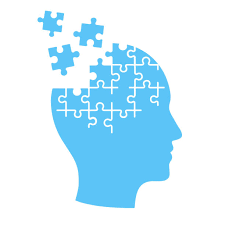 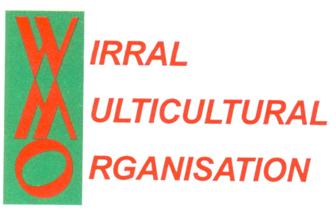 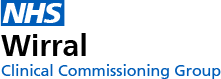 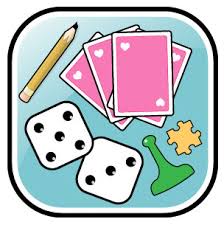                      Flameless                                   Wok Tossing Challenge                                       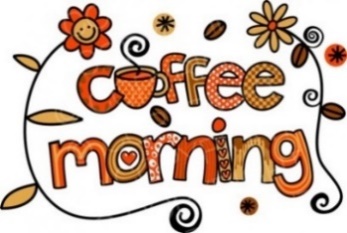 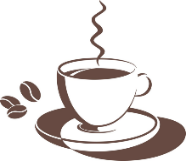 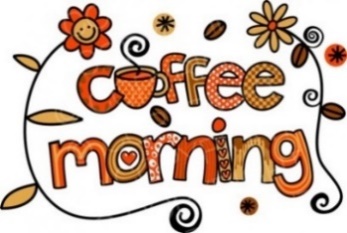 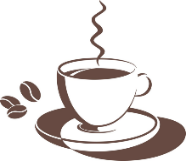 